 РЕПУБЛИКА СРБИЈА - ГРАД БЕОГРАД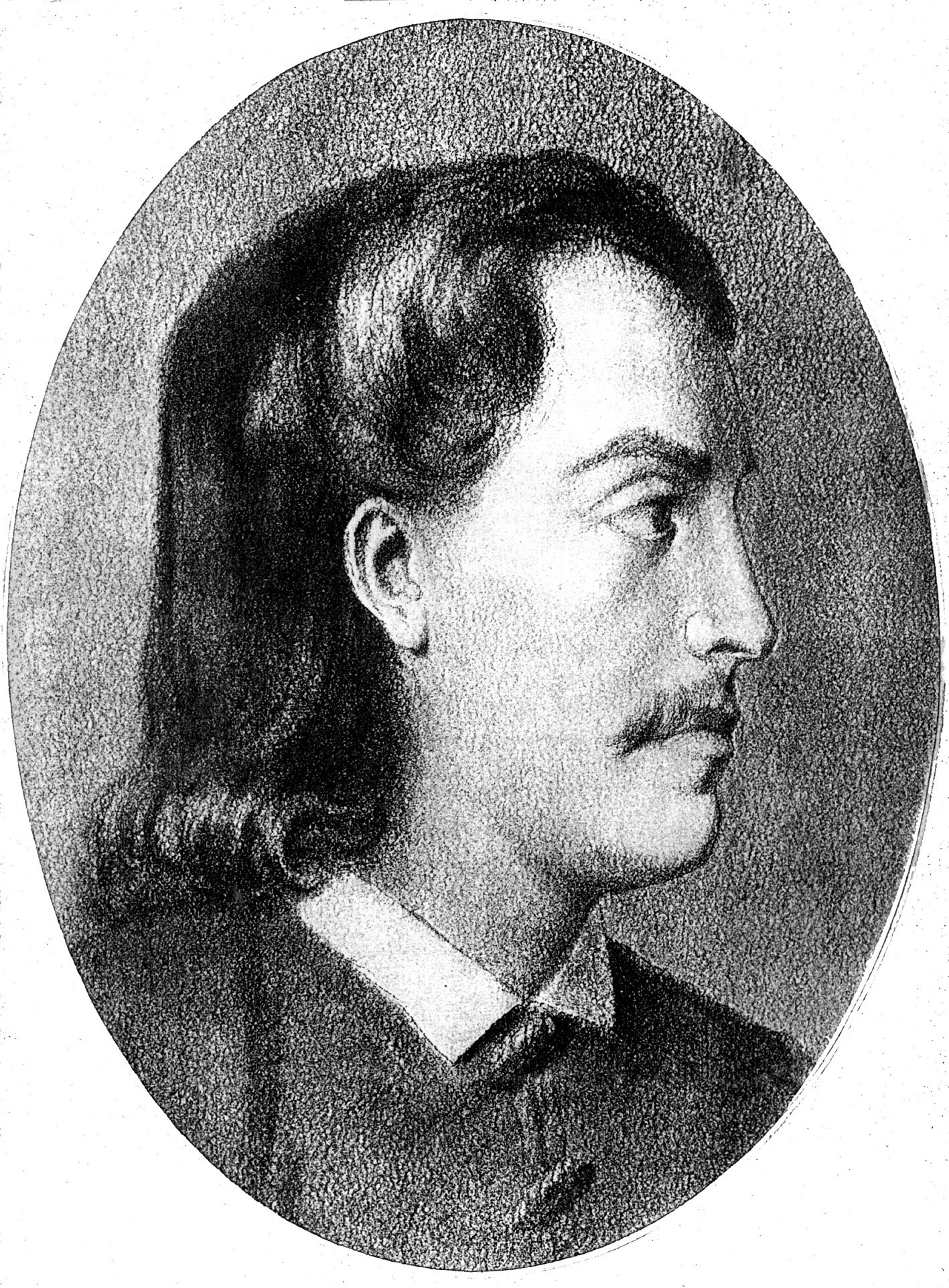  ГРАДСКА ОПШТИНА СУРЧИН	ОСНОВНА ШКОЛА „БРАНКО РАДИЧЕВИЋ“			            11275 Б О Љ Е В Ц И                     		   Браће Кокар бр. 5, тел 8403-170, тел/факс 8403-454		   Е-маил: os_boljevci@yahoo.com	  Матични број 07021216	  Рачун 840-1563660-68	  ПИБ 101541600			  	___________________________________АКЦИОНИ ПЛАН2019-2020ДИРЕКТОР_____________________________ПЕТАР МУШТЕРИЋШКОЛСКИ АКЦИОНИ ПЛАНУ наредној школској години реализоваће се садржаји предвиђени програмом Школског акционог плана за школску 2019/2020 годину. I ОБЛАСТ: ГОДИШЊИ ПРОГРАМ И ГОДИШЊИ ПЛАН РАДАI Развојни циљМеђусобно усклађивање Школског програма и Годишњег плана рада школе.Повезивање одређених области са практичним знањима кроз наставне и ваннставне активности.Задатак: Израда Годишњег плана рада и Школског програма у складу са актуелним законским променама везаним за други, шести, седми и осми разред.Активности:Праћење законских променаКориговање наставних програма – убацити нове наставне Планове за други, шести, седми и осми разред.Усклађивање Годишњег плана рада школе са Школским програмомНачин праћења: седнице наставничког већа, стручних активаВреме реализације: август- септембарНосиоци активности: наставници, ПП служба, директор, тим за израду Годишњег плана рада. II Развојни циљПовећати корелацију међу предметима у Годишњем плану наставника.Задаци:Унапредити Годишњи план рада за остваривање циљева и стандарда образовања и васпитања кроз повезивање програмских садржаја групе сродних предметаАктивности:Помоћ наставницима при изради Годишњих плановаПобољшати међусобну сарадњу међу стручним активимаТематско планирање, прављење циљева, задатака исхода у оквиру теме Угледни и огледни часови са више корелације међу предметимаПовезивање наставних садржаја из више предмета кроз реализацију пројектне наставеНачин праћења: увид у планове наставника и службене белешке, посматрање часова и провера припрема наставника. Време реализације: током школске годинеНосиоци активности: наставници, ПП служба, директорIII Развојни циљБезбедан боравак и рад деце у школи. Задаци:У годишњи програм рада школе унети програм о заштите ученика од насиља, злостављања и занемаривања.Активности:Програм заштите ученика од насиља уградити у Годишњи план рада школеУградња савременог видео надзора у обе школске зградеРадионице везане за безбедност деце у сарадњи са МУП-ом СрбијеНачин праћења: увид у рад тима за заштиту ученика од насиља, занемаривања и злостављања, анализе на стручним већима и Савету родитеља. Време реализације: током школске године Носиоци активности: наставници, ПП служба, директор, тим за заштиту ученика од насиља, занемаривања и злостављањаIV Развојни циљУсклађивање Годишњег плана рада према различитим потребама ученика и одељења.Задаци:Прилагођавање ваннаставних активности потребама ученика и ресурсима школеИзрада ИОП-а за ученике са сметњама у развоју и за даровите ученикеАктивности:Анкетирање ученика и њихове потребе за ваннаставне активностиПонуда секција и додатне наставе према потребама ученика и ресурсима школеСПрилагођавање плана рада ученицима са сметњама у складу са њиховим потребамаПрилагођавање плана рада са даровитим ученицима у складу са њиховим потребамаНачин праћења: увид у планове и службене белешке. Време реализације: током школске године.Носиоци активности: наставници, ПП служба, директор, тим за израду ИОП-а.II ОБЛАСT: НАСТАВА И УЧЕЊЕI Развојни циљКорелација међу предметима (тематско планирање и организовање наставе)Задаци:У наставним плановима временски ускладити обраду тема заједничких за више предметаУспоставити већу и бољу сарадњу међу наставницимаОспособити и мотивисати наставнике да користе разноврсне технике учења на часуИстицање примењивих иновација у наставиПовећати динамичку улогу ученика на часуОспособити наставно особље за реализацију програма Дигиталне наставеАктивности:Сарадња наставника при реализацији угледних часова, стручних тема интердисциплинарних часова, ученичког дана у недељи уочи Дана школе, Активно учешће ученика у реализацији ученичког дана у недељи уочи Дана школеОрганизација семинара, посете стручним трибинама, Реализација угледних часоваОрганизација тематске недеље најмање два пута у току школске годинеРеализација Пројектне наставеОпремање школе дигиталном опремомНачин праћења: израда плана и праћење остварености, белешка.Време реализације : током школске годинеНосиоци активности: директор, стручни сарадници, наставнициII Развојни циљПодстицати наставнике да чешће на часовима истичу позитивне примере постигнућа ученика.Задаци: Охрабривање ученика да износе своја мишљења и запажањаПодстицање ученика да постављају питања и дискутујуОмогућити ученицима да користе постојећа искуства и знањаУпућивање ученика у истраживачки радАктивности:Прилагодити захтеве и темпо рада различитим потребама ученикаУпотреба расположивих средстава и материјала и прибављање новихРезимирање обрађеног градива током часаДодела похвала – диплома за постигнути успех Јавна похвалаИстицање информација на сајту школеНачин праћења: процењивање рационалности и организације наставног процеса и на основу уочених резултата кориговање начина рада и садржаја часа.Време реализације : током школске године.Носиоци активности:предметни наставници.III Развојни циљПодстицање ученика у постављању дугорочних и краткорочних циљева и задатака.Задаци: Развијање одговорности код ученика за сопствено напредовање Мотивисање ученика за самостално вредновање знањаПодстицање ученика да уче путем открића и решавања проблемаУпућивање ученика на активно стицање знањаПодстицање ученика да препознају примену наученогАктивности:Самостални рад ученика кроз експерименте, упитнике, контролне вежбе, усмено излагање лекције, дебате, Припремање ученика  за такмичења Припремање ученика  за полагање завршног испитаОрганизовање радионицаПодстицање групног рада Начин праћења: белешкаВреме реализације : током школске годинеНосиоци активности: предметни наставнициIV Развојни циљ Пружити подршку наставницима који користе поступке вредновања који су у функицији даљег учења.Задаци:Анализирати прилагођеност захтева могућностима ученика( ИОП) Давати повратну информацију ученику о његовом постигнућуУстановити методе подстицања и награђивања ученика Показивати поштовање према ученицимаСтварати подстицајну атмосферу за рад на часовимаИспољавати међусобну емпатију наставника и ученика, разумевање различитости и јачати код ученика осећај припадности колективу.Активности:Захтеве прилагођавати могућностима ученика периодично након анализа рада на сваком класификационом периодуНаставник користи правилник о оцењивању при сагледавању ученичких постигнућа и владања, усмено образложење оцене, писмени извештај на крају сваког класификационог периода и на крају полугодишта и школске године (формативно и сумативно оцењивање) Додела похвалница, јавна похвала, истицање информације на сајту школе и сл.Усаглашавање критеријума оцењивања и анализа истих у оквиру Стручних већа, прилагодити план и програм сваком ученикуОрганизовати радионице за ученике на ЧОС, дружења и забаве, такмичења, тимски рад на часовима, укључити ученика и родитеља у процес организација часа и припремање наставних средстава за рад. Начин праћења: посматрањем, записник, анкетни упитник за ученике.Време реализације: током школске године.Носиоци активности: наставници, родитељи, ученици, директор, пп служба.III ОБЛАСТ: ОБРАЗОВНА ПОСТИГНУЋА УЧЕНИКАI Развојни циљОбезбедити услове да школа континуирано доприноси већој успешности ученика.Задаци:Наставници континуирано прате рад ученика који похађају допунску и додатну наставу и прате њихов напредак у учењуНаставници помажу ученицима који раде по ИОП-у да остварују напредак у складу са циљевима постављеним у плануАктивности:Редовно обавештавање родитеља о напретку и редовном похађању допунске наставе ученика, као и ученика који раде по ИОП-у.Наставници на часовима редовне и допунске наставе припремају садржајне и занимљиве материјале за рад који ће да мотивишу ученике за рад.Боља комуникација са родитељима кроз индивидуалне разговоре, родитељске састанке у циљу решавања проблема  недоласка ученика на допунске часовеПрипрема и учешће ученика на такмичењима које организује министарствоНачин праћења: посматрање, праћење, извештај за родитеље.Време реализације: током школске године.Носиоци активности: наставници, стручни сарадници, директор. II Развојни циљЈачање компетенција наставника за успешно мотивисање ученика у учењу и подизању нивоа образовних постигнућа ученика.Задаци:Едукација наставника за примену дидактичких и психолошких подстицаја у процесу учења и начина праћења напредовања ученикаПодизање нивоа општег успеха ученика и образовних постигнућа на завршном испиту.Активности:На стручним већима разредне и предметне наставе презентовање тешкоће у учењу и начина ефикасног стиловима учењуНаставници разредне и предметне наставе припремају и реализују угледне часове на којима се презентује прилагођавање наставе интелектуалним могућностима и стиловима учења ученикаОбезбеђивање неопходних средстава и материјала за реализацију часаРеализација планираних часоваНа стручним већима наставника разредне и континуираног праћења рада ученика, важности давања повратних информација ученику у процесу учења о његовом учењу и достигнућима, пружање подршке у учењу.Иницијална тестирања ученика по наставним предметима и прилагођавање планова рада могућностима и потребама ученикаАнализа резултата критеријумских тестова и Завршног испита и израда и примена мера за подизање нивоа образовних постигнућа Осмишљавање и примена нових дидактичких поступака у раду са ученицима који не остварују напредак у складу са очекиванимОрганизовање више симулација Завршног испитаОрганизовање два Општа родитељска састанка за родитеље ученика осмих разредаНачин праћења: сценариј за часове, чек листе, аналаиза успеха ученика, евалуциони листићи за наставнике и ученикеВреме реализације: током школске годинеНосиоци активности: наставници предметне и разредне наставе, ПП служба, ученици, директор.III Развојни циљЕдукација родитеља за пружање подршке развоју деце и укључивање родитеља у школске активности.Задаци:Организовање и реализација едукације родитеља о важним васпитним темама.Укључивање родитеља у школске активностиАктивности :Саветодавни рад са родитељима чија деца имају потешкоће у учењу и емотивне проблемеПрипремање и реализација тематских родитељских састанакаОрганизовање заједничких активности деце, родитеља и наставника кроз Пројектну наставу и друге видове наставеУкључивање родитеља у представљању одређених занимања у оквиру реализације  програма,,Професионалне оријентације“Начин праћења: извештаји о реализованим активностима, евалуациони листићи за родитеље и ученике.Носиоци активности: одељенске старешине, ПП служба.Време реализације: током годинеIV ОБЛАСТ:  ПОДРШКА УЧЕНИЦИМА4.1. БРИГА О УЧЕНИЦИМА4.1.1. Безбедност и сигурност ученика у школи         4.1.2. Праћење физичког, здравственог и емоционалног стања и социјалних потреба ученика4.2. ПОДРШКА УЧЕЊУ4.2.1. Квалитет понуђених програма за подршку ученицима у процесу учења4.2.2. Напредовање и успех ученика         4.2.3. Стручна помоћ наставницима у пружању подршке ученицима у процесу учења4.3. ЛИЧНИ И СОЦИЈАЛНИ РАЗВОЈ4.3.1. Подстицање позитивних ставова и развој социјалних вештина 4.3.2. Подстицање и неговање демократског духа и ученичких иницијатива и активности 4.4. ПРОФЕСИОНАЛНА ОРИЈЕНТАЦИЈА          4.4.1. Помоћ при избору даљег образовања, обуке или запослењаI  РАЗВОЈНИ ЦИЉ:   Подизање  нивоа подршке ученицима постизањем већег учешћа ученика у раду школе и ваннаставним активностима.  ЗАДАТАК 1:   Унапредити систем подршке свим ученицима кроз сарадњу са                 родитељима и институцијама у локалној средини.ЗАДАТАК 2:    Помоћ и подршка ученицима у учењу.  ЗАДАТАК 3:   Пружање помоћи и подршке ученицима при преласку у други циклус образовања   и подстицати професионални развој ученика кроз пројекат Професионална оријентација.ЗАДАТАК 4:  Праћење и подршка ученицима из осетљивих група у сарадњи са тимом за ИО.  РАЗВОЈНИ ЦИЉ 2:    Сензибилисање  ученика  и свих запослених за стварање  мотивационе климе у школи.ЗАДАТАК 1: Осигурати безбедно учешће свих учесника образовно - васпитног процеса.ЗАДАТАК :Развити социјалне вештине код ученика за конструктивно решавање проблема, толерантно понашање, ненасилну комуникацију, солидарност, развијање другарства и сл.ЗАДАТАК: Пружити подршку личном и социјалном развоју ученика.ЗАДАТАК: Пружити помоћ и подршку ученицима при избору даљег школовањаПОДРШКА УЧЕНИЦИМА Школа  поседује потребну документацију, правилнике у којима постоје јасне процедуре за заштиту ученика.  Постигнућа  и успех ученика се прате и анализирају и сходно томе се планирају активности које ће помоћи свим ученицима. У   наредном периоду потребно је унапредити ову област кроз јасније дефинисање предлога мера за побољшање успеха појединих ученика.  Потребно  је редовно праћење ефеката допунске наставе, корекције ИОП-а за ученике којима је потребна подршка у учењу.  Требало би превазићи страх од непознатог , слабу методичку припремљеност за рад са овом децом.  Неопходно  је овладати новим стратегијама учења.  Због тога посебан акценат стављамо на стручно усавршавање наставника  у  раду са децом са сметњама у развоју и даровитом децом како би се повећале професионалне компетенције наставника. Тежимо  да прилагодимо приступ свој деци којој је потребна подршка и да стварамо прихватајућу атмосферу у школи и позитиван став према инклузивном образовању. Школа , преко ваннаставних активности, подстиче ученике на учешће у акцијама које доприносе задовољавању ученичких потреба, интересовања, креативности; развијању социјалних вештина; неговању правих вредности и здравих стилова живота; формирања правилних ставова према раду, мотивисаности и одговорности за сопствено напредовање. Планирамо  даље  унапређење ове области и кроз још бољу сарадњу са институцијама из окружења.ЗАКЉУЧАК: На  основу евалуације и у зависности од степена остварености циљева моћи ћемо да вршимо корекције, у складу са потребама. Циљеви   и  задаци који буду успешно остварени постаће саставни део живота школе. Делимично  остварени  циљеви могу бити настављени у наредном периоду и биће саставни део акционог плана за наредну школску годину.  Зависно  од  потешкоћа при остваривању, могуће их је кориговати.  Уколико буду стечени повољни услови, можемо себи постављати  и  нове, овде неименоване циљеве.V ОБЛАСТ:  ЕТОСЗадатакУчинити школу безбеднијом срединомАктивности Подсећање ученика , родитеља и наставника са кућним редом школе- правила понашања, кодекс облачења (предавања, радионице на нивоу одељења)Сарадња са МУП-ом :предавања за ученике, родитеље и наставникеОрганизовање превентивних активности:Предавања здравствених радника ( теме везане за болести зависности, сексално образовање..)Безбедност у саобраћајуЗлоупотреба ИТ технологијаУвођење савременог видео надзора у обе школске зградеНосиоци активности: ПП служба, наставници и учитељи, разредне старешине, родитељи, социјални радници, здравствени радници, МУП, Тим за безбедност и Ђачки парламентВреме реализације: током школске годинеЗадатак Уређење школског амбијентаАктивности Прилагодити школски простор потребама деце са сметњама у развоју.Обогатити школски простор ученичким радовима.  Носиоци активности: директор школе, ППслужба, наставници, учитељи, разредне старешине, ученициВреме реализације: током школске годинеЗадатак Побољшање сарадње на свим нивоима Активности Укључивање ђачког парламента у организацију ваннаставних активности.Укључивање родитеља у заједничке активности школе :Дечија недељаМаскембалШколске прославеСпортски данРазмена уџбеника и прикупљање старих књига за децу из свратиштаНовогодишњи  или Ускршњи базар -Сарадња са локалном зајеницом :Обележавање  Светског дана шумаОбележавање Светског дана вода Обележавање Светског дана здрављаДан победе над фашизмомХолокаустКрос РТССарадња са СПЦ – 800 година Аутокефалности  Носиоци активности: директор школе, ПП служба, разредне старешине, учитељи и наставници, родитељи, Савет родитеља, Ђачки парламент, ученици Време реализације: током школске године VI ОБЛАСТ: РЕСУРСИI материјално технички условиII људски ресурсиIII финансијски ресурсиIV ресурси локалне срединеVII ОБЛАСТ: РУКОВОЂЕЊЕ, ОРГАНИЗАЦИЈА И ОБЕЗБЕЂИВАЊЕ КВАЛИТЕТА 										Руководилац ШРТАдела ЧелебићР.бр.ОПИС АКТИВНОСТИ НОСИОЦИ АКТИВНОСТИВРЕМЕ РЕАЛИЗАЦИЈА АКТИВНОСТИ КРИТЕРИЈУМИ УСПЕХА ИЗВОРИ ДОКАЗА 1.Организација такмичења Чланови Актива РПШ-а,разредне и одељенске старешине,педагог школеновембар – мај 2019/20год. Већа укљученост ученика и боља развијеност такмичарског духа План организације такмичења, листа пријављених ученика, бодовна листа .2.Реализација такмичења Чланови Актива РПШ-а,разредне и одељенске старешине,психолог школеОктобар 2019. Децембар 2020.год.  јунЗадовољство због постигнутог успеха и мотивација за даље постизање резултата-успеха. Видео запис, фотографије, писани материјал, награде 3.Организација састанака учитеља и наставника који предају петом разреду, ради даљег пружања подршке ученицима.Предметни наставници и учитељи. Септембар - октобар 2019.године Усмеравање рада ка најбољем интересу детета. Извештај о одржаном састанку.  4.Организовање дебата-вршњачко учење Ученички парламент Континуирано током школске 2019/20. године Оснаженивање  ученика  који имају тешкоће у учењу. Извештај о одржаној дебати5. Укључивање родитеља који ће презентовати своја занимања (практични део занимања).Разредне старешине и родитељи. Континуирано током школске 2019/20. године Презентација занимања родитеља. Документација код школског педагога. 6.  Праћење и подршка ученицима из осетљивих група у сарадњи са тимом за ИОЧланови тима за ИО и чланови тима за РПШ. Континуирано током школске 2019/20. године Сарадња оба тима. Документација тима за ИО. 7.Анкета за родитељеРодитељи, одељенске старешине, чланови тимаДруго полугодиште Добра сарадња са родитељима у интересу деце Анкете,анализа анкете 8.Подстицања интересовања ученика за учење и образовање у току целог животаНаставници,ученици, стручни сарадници,родитељиКонтинуирано током школске 2019/20. године Остварује се сарадња са родитељима ради помагања деци у избору даљег образовањакроз  трибине и родитељске састанке.9.Одржавају се часови секција и ваннаставних активности.Ученици учествују у пројектима, културним, забавним и спортским програмима,такмичењима, и другим манифестацијама у школи и локалној и широј заједници.Наставници,ученици, стручни сарадници,родитељиКонтинуирано током школске 2019/20. године Јачање ученичкогсамопоуздања при јавнимнаступима и укључивање уактивности локалнесредине,Реализовани часови у педагошкој документацији , разни записници10.Похваљују се постигнућа ученика на часовима, школским манифестацијама Наставници,ученици, стручни сарадници,родитељиКонтинуирано током школске 2019/20. године Промовисање резултатарада ученика и наставникаРеализовани часови у педагошкој документацији , разни записнициУтврдити безбедносно стањешколе анкетирањем ученика изапослених, представникаСавета родитеља школе иШколског одбораОдељењске старешине,школски педагог и психологКонтинуиранотокомшк. годинеИспитаници су анкетираниа добијени подаци обрађенидокументација педагогашколе -израђен извештај наоснову добијених податакаКонтинуирано информисање ооблицима насиља, злостављања изанемаривања свихинтересних група радиразвијања одговорности завластите поступке,бригу о другима исараднички односна часовима од. старешинеОдељењске старешине,психолог директорКонтинуиранотокомшк. годинеСве интересне групе суконтинуирано информисане оначинима насиља,злостављања и занемаривањау школиЕвиденцијаодељењских старешинаи осталих запосленихУтврдитисоцијални статус ученикасоциометријским испитивањемученика у одељењуОдељењске старешине,психологФебруар свакешколске годинеИспитивани ученицидокументација психологашколе -израђен социограмна основудобијених податакаИдентификовати ученике којиимају тешкоћа у адаптацијии израдити план подршкеОдељењске старешине, психологСептембар-јунИдентификовани су ученициса тешкоћама у адаптацији иизрађен јеплан њихове подршкедокументација код педагога и психолога школеИндивидуално праћењеученика којима је потребна помоћПредметни наставници од. старешинаКонтинуирано током свакешк. годинеИдентификованим ученицима се пружа неопходна помоћДосијеи- портфолио ученикаРазвој и подстицањесоцијалних вештинаученика на часовимаодељењског старешинеОдељењске старешине I  и II полугодиштесвакешк. годинеНа часовима одељењске заједницекод ученика се развијајуи подстичу социјалне вештинеПедагошка документацијаодељењских старешинаОмогућити ученицимаукљученост у хуманитарни идруштвено-корисни раду циљу пружања вршњачке помоћиОдељењске старешинеТоком шк. годинеБрој ученика који подржавахуманитарне акције идруштвено- корисни радИзвештај Наставити и установити новусарадњу са релевантнимустановама истручњацима који радена промоцијирепродуктивног здравља,равноправности половаи хуманих односаПредметни наставници,од. старешинепедагогТокомшколске годинеОстварена сарадња саДечјим диспанзером,саветовалиштем за младе,НВО, Центром за социјални рад,МУП исличним организацијамаИзвештајПружање адекватнеподршке и помоћ ученицима приорганизацији различитихврста културних, музичких,спортских исличних манифестацијаи облика дружењаПредметни наставници,од. старешине,директорТоком школскегодинеБројреализовних културних,музичких,спортских и сличнихманифестација нагодишњем нивоуИзвештајОмогућити ученицимада постану активни креаторипрограмапрофесионалне оријентацијеодабиром стручних занимања који ће се обрадитиОдељењске старешине,школски педагог и психологНовембар /јунтекуће шк.годУченици сеукључују у реализацијусадржајапрограма професионалнеоријентацијеПед. документацијаОбезбедити свим ученицимадоступност информација оразличитим средњим школамакоје могу да упишуТим за професионалнуоријентацијуТокомшколске годинеСве информације оразличитимсредњим школама судоступне ученицимапутем сајта, односно,огласне табле школеИзвештај ПРОЈЕКТНА АКТИВНОСТАКТИВНОСТНОСИЛАЦВРЕМЕ РЕАЛИЗАЦИЈЕI Опремање учионица и кабинета савременом техничком опремомОстварити увид у потребе наставног кадра у раду и обезбедити им средства потребна за радИспитати потребе ученика за квалитетнију наставуПратити стручност наставника у коришћењу савремених средставаДиректор школеШколски одборТим за стручно усавршавањеЛокална самоуправа- током школске годинеI Појачати библиотекачки фонд, набавка неопходних приручника, стручне литературе, дидактичког материјалаАдаптирати адекватан простор за припремање наставе уз стручну литературуНабавка књига за школску библиотекуНабавка посебне литературе и дидактичког материјала по списку наставника и приоритетуДиректор школеШколски одборЛокална самоуправа-током наредне четири годинеI Слободан приступ интернету ученицимаАдаптација библиотеке медијатекеНабавка рачунараПроширивање интернет мрежеЕдукација ученика о едукативном коришћењу рачунара и интернетаЕдукација ученика о едукативним сајтовимаДиректор школеШколски одборСтручна већаТоком наредне четири годинеI Рушење старе зграде библиотеке, архива и рачуноводстваПресељење садржаја старе зградеОбезбеђивање финансијских средставаРасписивање јавне набавкеИзвршење радоваДиректор школеЛокална самоуправаПомоћно особље школеТоком наредне годинеI Адаптација подрума школе у простор намењен рекреацији и ваннаставним активностимаОбезбеђивање финансијских средставаРасписивање јавне набавкеИзвршење радоваДиректорСекретар и правник школеЛокална самоуправаТоком наредне школске годинеI Појачан надзор децеУмрежавање видео надзора на нивоу општинеПостављање додатних камера за надзорИстицање плана и распореда дежурних наставника ДиректорСекретар  и правник школеНаставничко већеЛокална самоуправаМуп СрбијеТоком наредне школске годинеII Утврдити јасан план стручног усавршавања по стручним већима на годишњем нивоуСагледавање потреба и реалних финансијских могућности стручног усавршавањаИзрада плана стручног усавршавања по стручним већимаИзрада плана стручног већа на нивоу школе за предстојећу школску годинуОмогућити да стручно усавршавање одговара потребама наставникаСтручна већаДиректорСтручна службаТоком школске годинеII Унапређење структуре рада и наставног кадраПодстаћи наставнике на стално стручно усавршавање и размену искуства кроз угледне и огледне часовеАнимирати наставнике да се подстичу на самообразовање кроз додатно стручно усавршавањеОмогућити дружења наставника на нивоу општине са циљем размене искустваЗаинтригирати наставнике за примену квалитетних техника и метода рада кроз сарадњу са школом из Словеније ,, Шкофљице“, имплементација добрих идеја из међународне сарадње две школеСтручна већаТим за стручно усавршавањеСтручне службеДиректорШколски одборЛокална самоуправаНаредне четири годинеIII Учешће и конкурисање школе на конкурсима који могу донети додатна финансијска средстваПраћење расписаних конкурса за изводљиве пројектеИзрада пројеката и конкурисањеРеализација пројекатаДиректорПсихологСтручна већаТоком наредне четири годинеIII Прикупљање средстава од стране донатораКвалитетним продуктима наставног процеса анимирати потенцијалне донаторе школеДиректорСтручна већа- током наредног периодаIV Сарадња са локалном самоуправом око капиталних инвестицијаУ сарадњи са локалном самоуправом аплицирати радом за финансијску помоћНаграђивање најбољих ученика од стране локалне самоуправеДиректор школеШколски одборОдељенске старешине- током наредне четири годинеIV узимање учешћа школе у културним манифестацијама , црквеним и сеоским празницимаУ сарадњи са локалном управом школа да се представља и учествује у битним датумима и догађајима срединеДиректорШколски одборСтручни тимови- тоом наредне четири годинеПРОЈЕКТНА АКТИВНОСТАКТИВНОСТНОСИЛАЦВРЕМЕ РЕАЛИЗАЦИЈЕУскладити састав и структуру тимова за заштити у ученика од насиља са Законом Приликом израде новог Годишњег плана укладити састав и структуру тимова за заштиту деце од насиља и инклузивног образовања у складу са актуелним ЗакономСекретар, директорОд 1. септембра – крај школске годинеИзрађивати квалитетније описе и анализе, појединачне закључке и мере за унапређивање васпитно-образовног радаУ наредном периоду већу пажњу посветити изради квалитетнијих закључака и мера за унапређење васпитно образовног рада, на седницама стручних већа и актива као и на НВНаставнициОд 1. септембра – крај школске годинеПриликом давања повратне информације наставницима о посећеним часовима јасно нагласити јаке и слабе стране на часуИнформације о добрим и лошим странама на часу у наредном периоду, потребно је јасније истаћи и добре и лоше стране часа, у извештају о посећености часаДиректорОд 1. септембра – крај школске годинеРедовно информисање Наставничког већа, Савета родитеља и ШО о свим дешавањима у школиПутем седница НВ, СР и ШО и путем сајта школе преносити све актуелности везане за рад школе Директор, председник ШО, председник СР, администратор сајтаОд 1. септембра – крај школске годинеКонтинуирани рад на побољшавању услова за реализацију наставеУочавати потребе за побољшавањем услова за рад школе и активностима преко локалне заједнице, градског секретаријата и МП, стварати могућност за побољшање условаДиректорОд 1. септембра – крај школске годинеПраћење и примена свих законских променаКонтинуирано праћење актуелности везаних за измене у ЗаконуДиректор, секретарОд 1. септембра – крај школске године